Станок для гибки арматуры GW42SA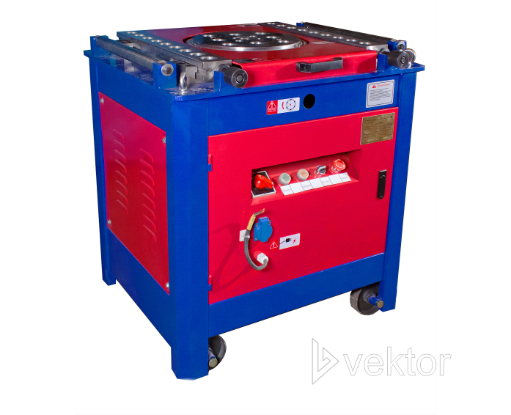 Гибщики арматуры  GW42SA используются при изготовлении дорожных плит, блоков или панелей перекрытий.  - Увеличен рабочий ресурс редуктора - свыше 5 лет - Регулировка угла на каждые 5º Гибщики арматуры GW40SА существенно сокращают трудозатраты время производства железобетонных изделий.Особенности и преимущества: Увеличен рабочий ресурс редуктора - свыше 5 лет. Шестерни в редукторе изготовлены из кованой стали;Элетронный переключатель фаз;Механизм доводки для удобной регулировки угла загиба;Планшайба с большим количеством отверстий для штифтов обеспечивает регулировку угла на каждые 5º Одна педаль управляет пуском станка. Автоматический возврат планшайбы облегчает снятие готового изделия;Двухскоростной режим вращения 8м/мин и 12 м/минНапряжение электропитания для механизма доводки 36В, безопасно для оператораМодели оснащены всем необходимым и готовы к использованию: ножная педаль, набор гибочных приспособлений, квадратная втулка для упора, болт М20 для регулировки упора, 2 штифта. Цена 97 т.р.Модель Скорость вращения рабочего диска, об/мин Мощность (при 380 В 50 Гц) кВт Габариты, мм (ДхШхВ) Вес, кг Класс арматуры ГОСТ 5781-82 и 10884-94 Класс арматуры ГОСТ 5781-82 и 10884-94 Класс арматуры ГОСТ 5781-82 и 10884-94 Класс арматуры ГОСТ 5781-82 и 10884-94 Класс арматуры ГОСТ 5781-82 и 10884-94 Класс арматуры ГОСТ 5781-82 и 10884-94 Класс арматуры ГОСТ 5781-82 и 10884-94 Класс арматуры ГОСТ 5781-82 и 10884-94 Класс арматуры ГОСТ 5781-82 и 10884-94 Класс арматуры ГОСТ 5781-82 и 10884-94 Класс арматуры ГОСТ 5781-82 и 10884-94 Класс арматуры ГОСТ 5781-82 и 10884-94 Модель Скорость вращения рабочего диска, об/мин Мощность (при 380 В 50 Гц) кВт Габариты, мм (ДхШхВ) Вес, кг A-| (А240) A-| (А240) A-| (А240) A-||| (А400) A-||| (А400) A-||| (А400) А-500С А-500С А-500С Ат500 Ат500 Ат500 Модель Скорость вращения рабочего диска, об/мин Мощность (при 380 В 50 Гц) кВт Габариты, мм (ДхШхВ) Вес, кг Кол-во прутков при единовременной гибке, шт. Кол-во прутков при единовременной гибке, шт. Кол-во прутков при единовременной гибке, шт. Кол-во прутков при единовременной гибке, шт. Кол-во прутков при единовременной гибке, шт. Кол-во прутков при единовременной гибке, шт. Кол-во прутков при единовременной гибке, шт. Кол-во прутков при единовременной гибке, шт. Кол-во прутков при единовременной гибке, шт. Кол-во прутков при единовременной гибке, шт. Кол-во прутков при единовременной гибке, шт. Кол-во прутков при единовременной гибке, шт. Модель Скорость вращения рабочего диска, об/мин Мощность (при 380 В 50 Гц) кВт Габариты, мм (ДхШхВ) Вес, кг 1 2 3 1 2 3 1 2 3 1 2 3 Модель Скорость вращения рабочего диска, об/мин Мощность (при 380 В 50 Гц) кВт Габариты, мм (ДхШхВ) Вес, кг Максимально допустимый диаметр арматуры, мм. Максимально допустимый диаметр арматуры, мм. Максимально допустимый диаметр арматуры, мм. Максимально допустимый диаметр арматуры, мм. Максимально допустимый диаметр арматуры, мм. Максимально допустимый диаметр арматуры, мм. Максимально допустимый диаметр арматуры, мм. Максимально допустимый диаметр арматуры, мм. Максимально допустимый диаметр арматуры, мм. Максимально допустимый диаметр арматуры, мм. Максимально допустимый диаметр арматуры, мм. Максимально допустимый диаметр арматуры, мм. GW42SA 8 3 810*740*880 339 42 21 16 36 20 12 32 18 10 36 20 12 